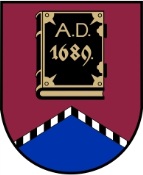 ALŪKSNES NOVADA PAŠVALDĪBAS DOMEFINANŠU KOMITEJADĀRZA IELĀ 11, ALŪKSNĒ, ALŪKSNES NOVADĀ, LV – 4301, TĀLRUNIS 64381496, E - PASTS: dome@aluksne.lvAlūksnēSĒDES PROTOKOLS2024. gada 22. februārī						        	        	          Nr. 3Atklāta sēde sasaukta un sākta plkst. 10.00, Dārza ielā 11, Alūksnē, Alūksnes novadā zālē 1.stāvā, sēde slēgta plkst. 10.45Sēdi vada Alūksnes novada pašvaldības domes priekšsēdētājs Dzintars ADLERSSēdi protokolē Alūksnes novada pašvaldības Centrālās administrācijas domes sekretāre Everita BALANDESēdei tiek veikts audioierakstsSēdē piedalās komitejas locekļi:Dzintars ADLERSArturs DUKULISAivars FOMINSModris LAZDEKALNSModris RAČIKSJānis SADOVŅIKOVSJānis SKULTE	Druvis TOMSONSSēdē piedalās uzaicinātie un interesenti:Evita APLOKA, Viktorija AVOTA, Juris BALANDIS, Ingus BERKULIS, Sanita BĒRZIŅA,  Vēsma ČUGUNOVA, Aiva EGLE, Valentīna FEDOTOVA, Inga LĪDAKA, Rimma MELLENBERGA, Daiga NEIBERGA, Evita ŅEDAIVODINA, Inga OZOLIŅA, Ilze POSTA, Matīss PŪPOLS, Inese RANDA, Ingrīda SNIEDZE, Modrīte VOSKADz.ADLERS	atklāj komitejas sēdi (pielikumā izsludinātā darba kārtība uz 2 lapām) un aicina iekļaut darba kārtībā vienu papildu darba kārtības punktu, kuru izskatīt pirms sēdes slēgtās daļas. Aicina balsot par priekšlikumu.Finanšu komitejas locekļi, atklāti balsojot, “par” – 8 (Dz.ADLERS, A.DUKULIS, A.FOMINS, M.LAZDEKALNS, M.RAČIKS, J.SADOVŅIKOVS, J.SKULTE, D.TOMSONS), “pret” – nav, “atturas” – nav, nolemj:Iekļaut darba kārtībā vienu papildu darba kārtības punktu.Precizētā darba kārtība:Par Alūksnes novada pašvaldības nekustamā īpašuma “Tērces”-14, Zeltiņos, Zeltiņu pagastā, Alūksnes novadā atsavināšanu. Par Alūksnes novada pašvaldības nekustamā īpašuma “Dārziņš”, Pededzē, Pededzes pagastā, Alūksnes novadā atsavināšanu. Par Alūksnes novada pašvaldības nekustamā īpašuma “Dārziņš 1”, Pededzē, Pededzes pagastā, Alūksnes novadā atsavināšanu. Par Alūksnes novada pašvaldības nekustamā īpašuma “Zinīši”, Jaunzemos, Ilzenes pagastā, Alūksnes novadā atsavināšanu. Par Alūksnes novada pašvaldības nekustamā īpašuma “Zvaniņi”, Jaunannas pagastā, Alūksnes novadā atsavināšanu. Par Alūksnes novada pašvaldības nekustamā īpašuma “Reitnieki”, Veclaicenes pagastā, Alūksnes novada atsavināšanu. Par Alūksnes novada pašvaldības domes 28.03.2019. lēmuma Nr. 73 “Par Alūksnes novada pašvaldībai piekritīgas zemes vienības ar kadastra apzīmējumu 3688 005 0254, “Pušpuri”, Veclaicenes pagastā, Alūksnes novadā atsavināšanu” atcelšanu. Par nekustamo īpašumu Apes ielā 12-44, Alūksnē, Alūksnes novadā. Par noteikumu “Par pašvaldības mantas atsavināšanas izdevumiem un rīcību ar iegūtajiem līdzekļiem” apstiprināšanu. Par grozījumu Alūksnes novada pašvaldības domes 29.12.2022. noteikumos Nr. 5/2022 “Kārtībā, kādā tiek organizēts Alūksnes novada pašvaldības mantas iznomāšanas un atsavināšanas process”. Par Ceļu un ielu fonda vidējā (triju gadu) termiņa plāna 2024. - 2026. gadam apstiprināšanu. Par līdzekļu izdalīšanu no Alūksnes novada pašvaldības Ceļu un ielu rezerves fonda. Par saistošo noteikumu Nr._/2024 “Par grozījumu Alūksnes novada pašvaldības domes 2023. gada 27. jūlija saistošajos noteikumos Nr. 19/2023 “Par ēdināšanas pakalpojuma maksas atvieglojumiem Alūksnes novada pašvaldības izglītības iestādēs”” izdošanu. Par Investīciju plāna 2022.-2027. gadam aktualizēšanu. Par grozījumu Alūksnes novada pašvaldības domes 25.05.2023. lēmumā Nr.158 “Par projektu “Tehniskā aprīkojuma iegāde Alūksnes novada kultūras piedāvājuma mūsdienīgai un līdzsvarotai attīstībai””. Par līdzekļu pārkārtošanu Alūksnes novada Kultūras centram projekta īstenošanai. Par līdzekļu izdalīšanu no līdzekļiem neparedzētiem gadījumiem  pārbūves būvdarbu veikšanas mazdārziņu “Sīļi -1” teritorijā līdzfinansējumam. Par līdzekļu izdalīšanu no līdzekļiem neparedzētiem gadījumiem Latvijas Biatlona federācijai. Par izglītības iestāžu izdevumu noteikšanu pašvaldību savstarpējos norēķinos. Par sociālās aprūpes pakalpojuma institūcijā izmaksas noteikšanu Sociālās aprūpes centrā “Alūksne”. Par sociālās aprūpes pakalpojuma institūcijā izmaksas noteikšanu Sociālās aprūpes centrā “Pīlādži”. Par grozījumiem Alūksnes novada pašvaldības domes 30.11.2023. lēmumā Nr. 388 “Par amata vietām un atlīdzību Alūksnes pirmsskolas izglītības iestādei “Sprīdītis””. Par grozījumu Alūksnes novada pašvaldības domes 30.11.2023. lēmumā Nr. 398 “Par amata vietām un atlīdzību Alūksnes novada pašvaldības iestādē “ALJA””. Par grozījumiem Alūksnes novada pašvaldības domes 30.11.2023. lēmumā Nr. 399 “Par amata vietām un atlīdzību Alūksnes novada pašvaldības iestādē “SPODRA””. Par grozījumu Alūksnes novada pašvaldības domes 25.11.2021. lēmumā  Nr. 342 “Par Alūksnes Mākslas skolas nolikuma apstiprināšanu”. Par Alūksnes novada pašvaldības iestādes “Alūksnes novada Dzimtsarakstu nodaļa” nolikumu. Par lokālplānojuma, kas groza Alūksnes novada teritorijas plānojumu 2015.-2027. gadam nekustamajā īpašumā Jaundārzu ielā 6A, Alūksnē, Alūksnes novadā, apstiprināšanu un saistošo noteikumu izdošanu.SLĒGTĀ DAĻA:[..]. Par Alūksnes novada pašvaldības nekustamā īpašuma “Tērces”-14, Zeltiņos, Zeltiņu pagastā, Alūksnes novadā atsavināšanuZiņo: Dz.ADLERS (pielikumā lēmuma projekts uz 1 lapas).Finanšu komitejas locekļi, atklāti balsojot, “par” – 8 (Dz.ADLERS, A.DUKULIS, A.FOMINS, M.LAZDEKALNS, M.RAČIKS, J.SADOVŅIKOVS, J.SKULTE, D.TOMSONS), “pret” – nav, “atturas” – nav, nolemj:Atbalstīt sagatavoto lēmuma projektu un virzīt to izskatīšanai domes sēdē.Par Alūksnes novada pašvaldības nekustamā īpašuma “Dārziņš”, Pededzē, Pededzes pagastā, Alūksnes novadā atsavināšanuZiņo: Dz.ADLERS (pielikumā lēmuma projekts uz 1 lapas).Finanšu komitejas locekļi, atklāti balsojot, “par” – 8 (Dz.ADLERS, A.DUKULIS, A.FOMINS, M.LAZDEKALNS, M.RAČIKS, J.SADOVŅIKOVS, J.SKULTE, D.TOMSONS), “pret” – nav, “atturas” – nav, nolemj:Atbalstīt sagatavoto lēmuma projektu un virzīt to izskatīšanai domes sēdē.Par Alūksnes novada pašvaldības nekustamā īpašuma “Dārziņš 1”, Pededzē, Pededzes pagastā, Alūksnes novadā atsavināšanuZiņo: Dz.ADLERS (pielikumā lēmuma projekts uz 1 lapas).Finanšu komitejas locekļi, atklāti balsojot, “par” – 8 (Dz.ADLERS, A.DUKULIS, A.FOMINS, M.LAZDEKALNS, M.RAČIKS, J.SADOVŅIKOVS, J.SKULTE, D.TOMSONS), “pret” – nav, “atturas” – nav, nolemj:Atbalstīt sagatavoto lēmuma projektu un virzīt to izskatīšanai domes sēdē.Par Alūksnes novada pašvaldības nekustamā īpašuma “Zinīši”, Jaunzemos, Ilzenes pagastā, Alūksnes novadā atsavināšanuZiņo: Dz.ADLERS (pielikumā lēmuma projekts uz 1 lapas).A.DUKULIS	jautā, vai  pašvaldība ir izvērtējusi, ka bijušo skolu ēkas nebūs nepieciešamas pašvaldības funkcijām. Dz.ADLERS	atbild, ka par to ir daudz diskutēts, un, ņemot vērā iedzīvotāju skaitu novadā, ir saprotams, ka izglītības iestādes tur nebūs, kā arī ik pa laikam  parādās interese par šiem nekustamajiem īpašumiem, tāpēc tika nolemts iet šādu ceļu. Norāda, ka tas nenozīmē, ka īpašumi tiks pārdoti, bet tiek dota iespēja kādam iesaistīties šajā procesā. A.DUKULIS	interesējas, vai ēkas nevar izmantot pansionāta jautājuma risināšanai.Dz.ADLERS	atbild, ka šādu ēku aizpildīšana ar pašvaldības funkcijām vairākās teritorijās nav lietderīga. Informē, ka primāri pansionāts tiks attīstīts Mālupes pagastā. 	Finanšu komitejas locekļi, atklāti balsojot, “par” – 6 (Dz.ADLERS, A.FOMINS, M.RAČIKS, J.SADOVŅIKOVS, J.SKULTE, D.TOMSONS), “pret” – nav, “atturas” – 2 (A.DUKULIS, M.LAZDEKALNS), nolemj:Atbalstīt sagatavoto lēmuma projektu un virzīt to izskatīšanai domes sēdē.Par Alūksnes novada pašvaldības nekustamā īpašuma “Zvaniņi”, Jaunannas pagastā, Alūksnes novadā atsavināšanuZiņo: Dz.ADLERS (pielikumā lēmuma projekts uz 1 lapas).Finanšu komitejas locekļi, atklāti balsojot, “par” – 6 (Dz.ADLERS, A.FOMINS, M.RAČIKS, J.SADOVŅIKOVS, J.SKULTE, D.TOMSONS), “pret” – nav, “atturas” – 2 (A.DUKULIS, M.LAZDEKALNS), nolemj:Atbalstīt sagatavoto lēmuma projektu un virzīt to izskatīšanai domes sēdē.Par Alūksnes novada pašvaldības nekustamā īpašuma “Reitnieki”, Veclaicenes pagastā, Alūksnes novada atsavināšanuZiņo: Dz.ADLERS (pielikumā lēmuma projekts uz 1 lapas).Finanšu komitejas locekļi, atklāti balsojot, “par” – 7 (Dz.ADLERS, A.FOMINS, M.LAZDEKALNS, M.RAČIKS, J.SADOVŅIKOVS, J.SKULTE, D.TOMSONS), “pret” – nav, “atturas” – 1 (A.DUKULIS),  nolemj:Atbalstīt sagatavoto lēmuma projektu un virzīt to izskatīšanai domes sēdē.Par Alūksnes novada pašvaldības domes 28.03.2019. lēmuma Nr. 73 “Par Alūksnes novada pašvaldībai piekritīgas zemes vienības ar kadastra apzīmējumu 3688 005 0254, “Pušpuri”, Veclaicenes pagastā, Alūksnes novadā atsavināšanu” atcelšanuZiņo: Dz.ADLERS (pielikumā lēmuma projekts uz 1 lapas).Izsakās A.DUKULIS, Dz.ADLERS.Finanšu komitejas locekļi, atklāti balsojot, “par” – 8 (Dz.ADLERS, A.DUKULIS, A.FOMINS, M.LAZDEKALNS, M.RAČIKS, J.SADOVŅIKOVS, J.SKULTE, D.TOMSONS), “pret” – nav, “atturas” – nav, nolemj:Atbalstīt sagatavoto lēmuma projektu un virzīt to izskatīšanai domes sēdē.Par nekustamo īpašumu Apes ielā 12-44, Alūksnē, Alūksnes novadāZiņo: Dz.ADLERS (pielikumā lēmuma projekts uz 1 lapas).M.LAZDEKALNS	interesējas, kāpēc pašvaldība nevēlas šo dzīvokli pārņemt īpašumā. Jautā, vai lēmuma projektā vārds “nepārņemt” nozīmē, ka pašvaldība šo īpašumu var iegūt bez atlīdzības. R.MELLENBERGA	informē, ka dzīvoklis tika apsekots, un, lai savestu to dzīvošanai derīgā stāvoklī, provizoriski nepieciešami 22 500 EUR, kā arī tas nav ierakstīts zemesgrāmatā. Uzskata, ka pašvaldībai nav lietderīgi pārņemt šo dzīvokli īpašumā. Paskaidro, ka nekustamā īpašuma novērtējums ir 11 900  EUR, kā arī jārēķinās vēl ar iepriekš nosaukto summu, lai to savestu kārtībā.M.LAZDEKALNS	norāda, ka pašvaldībai trūkst dzīvokļu speciālistiem, kā arī vienistabas dzīvokļi Alūksnē ir ļoti pieprasīti. Uzskata, ka kopējā summa, kas nepieciešama par šo dzīvokli ir mazāka, nekā, lai tādu nopirktu. Domā, ka šis dzīvoklis pašvaldībai varētu būt noderīgs. Dz.ADLERS	uzskata, ka “izkaisītos dzīvokļus” novada teritorijā ir ļoti grūti apsaimniekot pašvaldības kapitālsabiedrībai, tāpēc pamazām būtu jātiek no tiem vaļā un jābūvē īpašumi vienuviet, lai būtu ērtāk tos apsaimniekot.M.LAZDEKALNS	norāda, ka dzīvoklis atrodas pirmajā stāvā, un aicina līdz dome sēdei par to vēl padomāt.Finanšu komitejas locekļi, atklāti balsojot, “par” – 6 (Dz.ADLERS, A.FOMINS, M.RAČIKS, J.SADOVŅIKOVS, J.SKULTE, D.TOMSONS), “pret” – 2 (A.DUKULIS, M.LAZDEKALNS),   “atturas” – nav, nolemj:Atbalstīt sagatavoto lēmuma projektu un virzīt to izskatīšanai domes sēdē.Par noteikumu “Par pašvaldības mantas atsavināšanas izdevumiem un rīcību ar iegūtajiem līdzekļiem” apstiprināšanuZiņo: Dz.ADLERS (pielikumā lēmuma projekts un noteikumi uz 2 lapām).Dz.ADLERS	informē, ka ir saņemts M.LAZDEKALNA priekšlikums: “6.punktu izteikt šādi: “Alūksnes novada pašvaldības rīcībā nonākušie atsavināšanas rezultātā iegūtie naudas līdzekļi primāri tiek izmantoti nekustamā īpašuma iegūšanai pašvaldības īpašumā, kas nepieciešams pašvaldības funkciju nodrošināšanai, pašvaldības īpašumā esošo nekustāmo īpašumu tehniskā stāvokļa uzlabošanai un labiekārtošanai.” Un papildināt noteikumus ar sekojošu 6.1. punktu: “Attiecīgi, atlikušie līdzekļi novirzāmi novada pašvaldības kopīgo funkciju veikšanai un pagastam (Pagastu pārvaldei?), kura teritorijā esošais īpašums atsavināts. Līdzekļu sadalījumu konkrētām funkcijām izdara ar atsevišķu Alūksnes novada domes lēmumu.”. Aicina balsot par iesniegto priekšlikumu.Finanšu komitejas locekļi, atklāti balsojot, “par” – 2 (A.DUKULIS, M.LAZDEKALNS), “pret” – 6 (Dz.ADLERS, A.FOMINS, M.RAČIKS, J.SADOVŅIKOVS, J.SKULTE, D.TOMSONS), “atturas” – nav, nolemj:Noraidīt iesnigto priekšlikumu.Dz.ADLERS		aicina balsot par lēmuma projekta virzīšanu izskatīšanai domes sēdē. Finanšu komitejas locekļi, atklāti balsojot, “par” – 6 (Dz.ADLERS, A.FOMINS, M.RAČIKS, J.SADOVŅIKOVS, J.SKULTE, D.TOMSONS), “pret” – nav, “atturas” – 2 (A.DUKULIS,  M.LAZDEKALNS), nolemj:Atbalstīt sagatavoto lēmuma projektu un virzīt to izskatīšanai domes sēdē.Par grozījumu Alūksnes novada pašvaldības domes 29.12.2022. noteikumos Nr. 5/2022 “Kārtībā, kādā tiek organizēts Alūksnes novada pašvaldības mantas iznomāšanas un atsavināšanas process”Ziņo: Dz.ADLERS (pielikumā lēmuma projekts uz 1 lapas).E.ŅEDAIVODINA	iepazīstina ar lēmuma projektu.Finanšu komitejas locekļi, atklāti balsojot, “par” – 6 (Dz.ADLERS, A.FOMINS, M.RAČIKS, J.SADOVŅIKOVS, J.SKULTE, D.TOMSONS), “pret” – nav, “atturas” – 2 (A.DUKULIS,  M.LAZDEKALNS), nolemj:Atbalstīt sagatavoto lēmuma projektu un virzīt to izskatīšanai domes sēdē.Par Ceļu un ielu fonda vidējā (triju gadu) termiņa plāna 2024. - 2026. gadam apstiprināšanuZiņo: Dz.ADLERS (pielikumā lēmuma projekts un pielikumi uz 8 lapām).A.DUKULIS	jautā, cik paliek rezerves fondā līdzekļu.R.MELLENBERGA	atbild, ka šobrīd rezerves fondā ir 149 657 EUR, un izdalīti tiks 70 000 EUR. Finanšu komitejas locekļi, atklāti balsojot, “par” – 8 (Dz.ADLERS, A.DUKULIS, A.FOMINS, M.LAZDEKALNS, M.RAČIKS, J.SADOVŅIKOVS, J.SKULTE, D.TOMSONS), “pret” – nav, “atturas” – nav, nolemj:Atbalstīt sagatavoto lēmuma projektu un virzīt to izskatīšanai domes sēdē.Par līdzekļu izdalīšanu no Alūksnes novada pašvaldības Ceļu un ielu rezerves fondaZiņo: Dz.ADLERS (pielikumā lēmuma projekts un pielikums uz 2 lapām).R.MELLENBERGA	lūdz atļauju uz domes sēdi veikt redakcionālus labojumus lēmuma projektā: vārdu “rezerves” aizstāt ar  vārdu “uzkrājuma”.Finanšu komitejas locekļi, atklāti balsojot, “par” – 8 (Dz.ADLERS, A.DUKULIS, A.FOMINS, M.LAZDEKALNS, M.RAČIKS, J.SADOVŅIKOVS, J.SKULTE, D.TOMSONS), “pret” – nav, “atturas” – nav, nolemj:Atbalstīt sagatavoto lēmuma projektu un virzīt to izskatīšanai domes sēdē.Par saistošo noteikumu Nr._/2024 “Par grozījumu Alūksnes novada pašvaldības domes 2023. gada 27. jūlija saistošajos noteikumos Nr. 19/2023 “Par ēdināšanas pakalpojuma maksas atvieglojumiem Alūksnes novada pašvaldības izglītības iestādēs”” izdošanuZiņo: Dz.ADLERS (pielikumā lēmuma projekts un saistošie noteikumi ar paskaidrojuma rakstu uz 4 lapām).Finanšu komitejas locekļi, atklāti balsojot, “par” – 8 (Dz.ADLERS, A.DUKULIS, A.FOMINS, M.LAZDEKALNS, M.RAČIKS, J.SADOVŅIKOVS, J.SKULTE, D.TOMSONS), “pret” – nav, “atturas” – nav, nolemj:Atbalstīt sagatavoto lēmuma projektu un virzīt to izskatīšanai domes sēdē.Par Investīciju plāna 2022.-2027. gadam aktualizēšanuZiņo: Dz.ADLERS (pielikumā lēmuma projekts un pielikums uz 2 lapām).Finanšu komitejas locekļi, atklāti balsojot, “par” – 8 (Dz.ADLERS, A.DUKULIS, A.FOMINS, M.LAZDEKALNS, M.RAČIKS, J.SADOVŅIKOVS, J.SKULTE, D.TOMSONS), “pret” – nav, “atturas” – nav, nolemj:Atbalstīt sagatavoto lēmuma projektu un virzīt to izskatīšanai domes sēdē.Par grozījumu Alūksnes novada pašvaldības domes 25.05.2023. lēmumā Nr.158 “Par projektu “Tehniskā aprīkojuma iegāde Alūksnes novada kultūras piedāvājuma mūsdienīgai un līdzsvarotai attīstībai””Ziņo: Dz.ADLERS (pielikumā lēmuma projekts uz 1 lapas).Finanšu komitejas locekļi, atklāti balsojot, “par” – 8 (Dz.ADLERS, A.DUKULIS, A.FOMINS, M.LAZDEKALNS, M.RAČIKS, J.SADOVŅIKOVS, J.SKULTE, D.TOMSONS), “pret” – nav, “atturas” – nav, nolemj:Atbalstīt sagatavoto lēmuma projektu un virzīt to izskatīšanai domes sēdē.Dz.ADLERS	izsaka pateicību Alūksnes novada Kultūras centram par dalību projektā.Par līdzekļu pārkārtošanu Alūksnes novada Kultūras centram projekta īstenošanaiZiņo: Dz.ADLERS (pielikumā lēmuma projekts uz 1 lapas).Finanšu komitejas locekļi, atklāti balsojot, “par” – 8 (Dz.ADLERS, A.DUKULIS, A.FOMINS, M.LAZDEKALNS, M.RAČIKS, J.SADOVŅIKOVS, J.SKULTE, D.TOMSONS), “pret” – nav, “atturas” – nav, nolemj:Atbalstīt sagatavoto lēmuma projektu un virzīt to izskatīšanai domes sēdē.Par līdzekļu izdalīšanu no līdzekļiem neparedzētiem gadījumiem  pārbūves būvdarbu veikšanas mazdārziņu “Sīļi -1” teritorijā līdzfinansējumamZiņo: Dz.ADLERS (pielikumā lēmuma projekts uz 1 lapas).Dz.ADLERS	informē, ka ir saņemts M.LAZDEKALNA priekšlikums: 2.punktā  vārdus “no līdzekļiem neparedzētiem gadījumiem”, aizstāt ar vārdiem “no atsavināšanas procesā iegūtiem līdzekļiem”. M.LAZDEKALNS	uzsver, ka tas nav neparedzēts gadījums.Dz.ADLERS	aicina balsot par priekšlikumu.Finanšu komitejas locekļi, atklāti balsojot, “par” – 2 (A.DUKULIS, M.LAZDEKALNS), “pret” – 5 (Dz.ADLERS, A.FOMINS, J.SADOVŅIKOVS, J.SKULTE, D.TOMSONS) “atturas” – nav, balsojumā nepiedalās (M.RAČIKS), nolemj:Noraidīt iesniegto priekšlikumu.Dz.ADLERS		aicina balsot par lēmuma projekta virzīšanu izskatīšanai domes sēdē.Finanšu komitejas locekļi, atklāti balsojot, “par” – 7 (Dz.ADLERS, A.DUKULIS, A.FOMINS, M.LAZDEKALNS, J.SADOVŅIKOVS, J.SKULTE, D.TOMSONS), “pret” – nav, “atturas” – nav, balsojumā nepiedalās -1 (M.RAČIKS), nolemj:Atbalstīt sagatavoto lēmuma projektu un virzīt to izskatīšanai domes sēdē.Par līdzekļu izdalīšanu no līdzekļiem neparedzētiem gadījumiem Latvijas Biatlona federācijaiZiņo: Dz.ADLERS (pielikumā lēmuma projekts uz 1 lapas).Dz.ADLERS	informē, ka ir saņemts M.LAZDEKALNA priekšlikums: 1.punktā tekstu “1. Izdalīt no līdzekļiem neparedzētiem gadījumiem finansējumu 5 000 EUR (pieci tūkstoši euro)”, aizstāt ar “Izdalīt 5 000 EUR, tanī skaitā 2 500 EUR no līdzekļiem neparedzētiem gadījumiem un 2 500 EUR no Alūksnes novada reklāmas pasākumiem paredzētajiem līdzekļiem”. M.LAZDEKALNS	informē, ka savā priekšlikumā ir pieļāvis vienu neprecizitāti. Paskaidro, ka priekšlikums paredz izdalīt 5 000 EUR finansējumu, sadalot summu no neparedzētiem gadījumiem un Alūksnes novada reklāmas pasākumiem paredzētajiem līdzekļiem. Dz.ADLERS	aicina balsot par priekšlikumu.Finanšu komitejas locekļi, atklāti balsojot, “par” – 2 (A.DUKULIS, M.LAZDEKALNS), “pret” – 6 (Dz.ADLERS, A.FOMINS, M.RAČIKS, J.SADOVŅIKOVS, J.SKULTE, D.TOMSONS) “atturas” – nav, nolemj:Noraidīt iesniegto priekšlikumu.Izsakās A.DUKULIS, A.FOMINS, D.TOMSONS.Dz.ADLERS		aicina balsot par lēmuma projekta virzīšanu izskatīšanai domes sēdē.Finanšu komitejas locekļi, atklāti balsojot, “par” – 8 (Dz.ADLERS, A.DUKULIS, A.FOMINS, M.LAZDEKALNS, M.RAČIKS, J.SADOVŅIKOVS, J.SKULTE, D.TOMSONS), “pret” – nav, “atturas” – nav, nolemj:Atbalstīt sagatavoto lēmuma projektu un virzīt to izskatīšanai domes sēdē.Par izglītības iestāžu izdevumu noteikšanu pašvaldību savstarpējos norēķinosZiņo: Dz.ADLERS (pielikumā lēmuma projekts ar pielikumiem uz 8 lapām).A.DUKULIS	jautā, vai izmaksu atšķirība starp Ernsta Glika Alūksnes Valsts ģimnāziju un Alūksnes vidusskolu ir saistīta ar skolēnu skaitu.E.ŅEDAIVODINA	informē, ka, ņemot vērā, ka 2023.gadā bija skolu reorganizācija, savstarpējos norēķinos rēķināti izdevumi par 4 mēnešiem. Paskaidro, ka Ministru kabineta noteikumi nosaka, kurus izdevumus var iekļaut aprēķinos un investīcijas tajos nevar iekļaut.Finanšu komitejas locekļi, atklāti balsojot, “par” – 8 (Dz.ADLERS, A.DUKULIS, A.FOMINS, M.LAZDEKALNS, M.RAČIKS, J.SADOVŅIKOVS, J.SKULTE, D.TOMSONS), “pret” – nav, “atturas” – nav, nolemj:Atbalstīt sagatavoto lēmuma projektu un virzīt to izskatīšanai domes sēdē.Par sociālās aprūpes pakalpojuma institūcijā izmaksas noteikšanu Sociālās aprūpes centrā “Alūksne”Ziņo: Dz.ADLERS (pielikumā lēmuma projekts uz 1 lapas).A.DUKULIS	interesējas par parādiem.I.POSTA	atbild, ka kopējie parādi ir auguši, bet šobrīd notiek intensīvs darbs pie sistēmas maiņas parādu piedziņai. Norāda, ka darbs ar parādu piedziņu notiek visu laiku, kā arī ar tiesas nolēmumiem tiek piedzītas summas. 	Notiek diskusija.Finanšu komitejas locekļi, atklāti balsojot, “par” – 8 (Dz.ADLERS, A.DUKULIS, A.FOMINS, M.LAZDEKALNS, M.RAČIKS, J.SADOVŅIKOVS, J.SKULTE, D.TOMSONS), “pret” – nav, “atturas” – nav, nolemj:Atbalstīt sagatavoto lēmuma projektu un virzīt to izskatīšanai domes sēdē.Par sociālās aprūpes pakalpojuma institūcijā izmaksas noteikšanu Sociālās aprūpes centrā “Pīlādži”Ziņo: Dz.ADLERS (pielikumā lēmuma projekts uz 1 lapas).Finanšu komitejas locekļi, atklāti balsojot, “par” – 8 (Dz.ADLERS, A.DUKULIS, A.FOMINS, M.LAZDEKALNS, M.RAČIKS, J.SADOVŅIKOVS, J.SKULTE, D.TOMSONS), “pret” – nav, “atturas” – nav, nolemj:Atbalstīt sagatavoto lēmuma projektu un virzīt to izskatīšanai domes sēdē.Par grozījumiem Alūksnes novada pašvaldības domes 30.11.2023. lēmumā Nr. 388 “Par amata vietām un atlīdzību Alūksnes pirmsskolas izglītības iestādei “Sprīdītis””Ziņo: Dz.ADLERS (pielikumā lēmuma projekts uz 1 lapas un papildu informācija uz 1 lapas).Finanšu komitejas locekļi, atklāti balsojot, “par” – 8 (Dz.ADLERS, A.DUKULIS, A.FOMINS, M.LAZDEKALNS, M.RAČIKS, J.SADOVŅIKOVS, J.SKULTE, D.TOMSONS), “pret” – nav, “atturas” – nav, nolemj:Atbalstīt sagatavoto lēmuma projektu un virzīt to izskatīšanai domes sēdē.Par grozījumu Alūksnes novada pašvaldības domes 30.11.2023. lēmumā Nr. 398 “Par amata vietām un atlīdzību Alūksnes novada pašvaldības iestādē “ALJA””Ziņo: Dz.ADLERS (pielikumā lēmuma projekts uz 1 lapas).Finanšu komitejas locekļi, atklāti balsojot, “par” – 8 (Dz.ADLERS, A.DUKULIS, A.FOMINS, M.LAZDEKALNS, M.RAČIKS, J.SADOVŅIKOVS, J.SKULTE, D.TOMSONS), “pret” – nav, “atturas” – nav, nolemj:Atbalstīt sagatavoto lēmuma projektu un virzīt to izskatīšanai domes sēdē.Par grozījumiem Alūksnes novada pašvaldības domes 30.11.2023. lēmumā Nr. 399 “Par amata vietām un atlīdzību Alūksnes novada pašvaldības iestādē “SPODRA””Ziņo: Dz.ADLERS (pielikumā lēmuma projekts uz 1 lapas un papildu informācija uz 3 lapām).Finanšu komitejas locekļi, atklāti balsojot, “par” – 8 (Dz.ADLERS, A.DUKULIS, A.FOMINS, M.LAZDEKALNS, M.RAČIKS, J.SADOVŅIKOVS, J.SKULTE, D.TOMSONS), “pret” – nav, “atturas” – nav, nolemj:Atbalstīt sagatavoto lēmuma projektu un virzīt to izskatīšanai domes sēdē.Par grozījumu Alūksnes novada pašvaldības domes 25.11.2021. lēmumā  Nr. 342 “Par Alūksnes Mākslas skolas nolikuma apstiprināšanu”Ziņo: Dz.ADLERS (pielikumā lēmuma projekts uz 1 lapas).Finanšu komitejas locekļi, atklāti balsojot, “par” – 8 (Dz.ADLERS, A.DUKULIS, A.FOMINS, M.LAZDEKALNS, M.RAČIKS, J.SADOVŅIKOVS, J.SKULTE, D.TOMSONS), “pret” – nav, “atturas” – nav, nolemj:Atbalstīt sagatavoto lēmuma projektu un virzīt to izskatīšanai domes sēdē.Par Alūksnes novada pašvaldības iestādes “Alūksnes novada Dzimtsarakstu nodaļa” nolikumuZiņo: Dz.ADLERS (pielikumā lēmuma projekts  un nolikums uz 4 lapām).Finanšu komitejas locekļi, atklāti balsojot, “par” – 8 (Dz.ADLERS, A.DUKULIS, A.FOMINS, M.LAZDEKALNS, M.RAČIKS, J.SADOVŅIKOVS, J.SKULTE, D.TOMSONS), “pret” – nav, “atturas” – nav, nolemj:Atbalstīt sagatavoto lēmuma projektu un virzīt to izskatīšanai domes sēdē.Par lokālplānojuma, kas groza Alūksnes novada teritorijas plānojumu 2015.-2027. gadam nekustamajā īpašumā Jaundārzu ielā 6A, Alūksnē, Alūksnes novadā, apstiprināšanu un saistošo noteikumu izdošanuZiņo: Dz.ADLERS (pielikumā lēmuma projekts ar pielikumiem un saistošie noteikumi ar pielikumiem uz 45 lapām).Finanšu komitejas locekļi, atklāti balsojot, “par” – 8 (Dz.ADLERS, A.DUKULIS, A.FOMINS, M.LAZDEKALNS, M.RAČIKS, J.SADOVŅIKOVS, J.SKULTE, D.TOMSONS), “pret” – nav, “atturas” – nav, nolemj:Atbalstīt sagatavoto lēmuma projektu un virzīt to izskatīšanai domes sēdē.Dz.ADLERS	informē ka turpināsies sēdes slēgtā daļa.Sēdes slēgtajā daļā izskatīts lēmuma projekts par lēmuma atvieglojumu piešķiršanu nekustamā īpašuma nodokļa maksātājiem apstrīdēšanu. Pieņemts lēmums virzīt lēmuma projektu izskatīšanai domes sēdē.Sēdes ziņojumi, priekšlikumi, komentāri, diskusijas atspoguļoti sēdes audio ierakstā.Sēdes protokols parakstīts 2024. gada 23.februārī.Sēdi vadīja				(personiskais paraksts)		Dz.ADLERSSēdi protokolēja			(personiskais paraksts)		E.BALANDE